Poniedziałek 25.05.20Witajcie!                                                                                   Temat  na  dziś  to: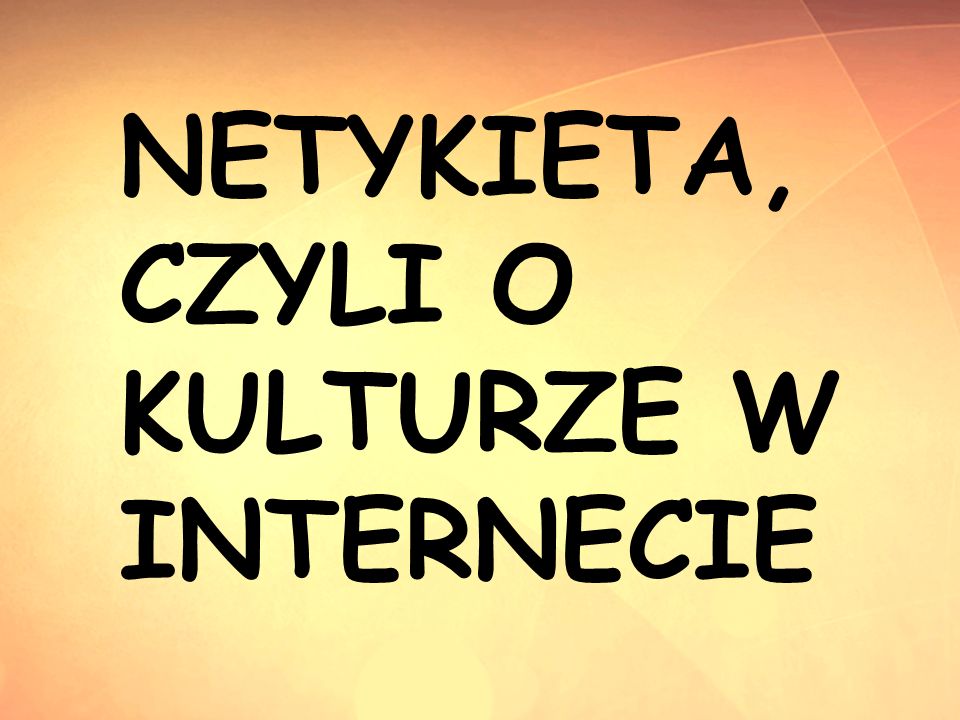 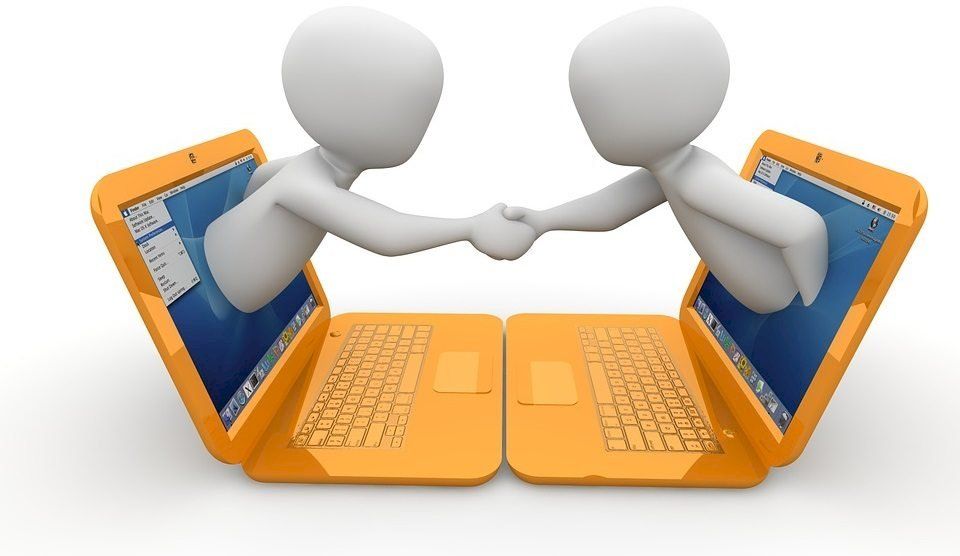 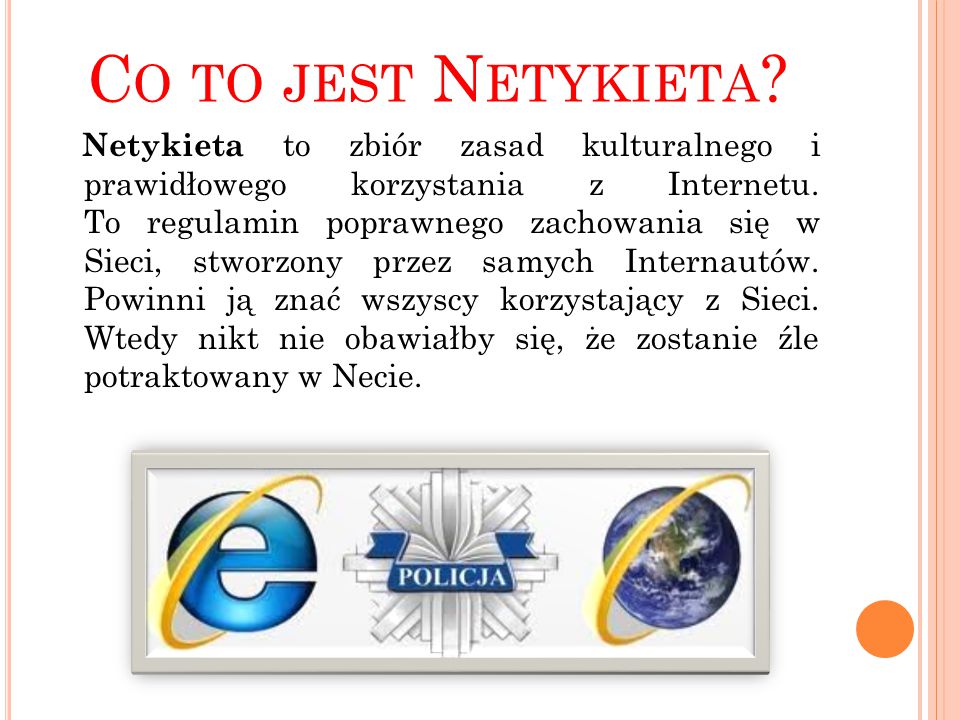 Podstawowe  zasady  to: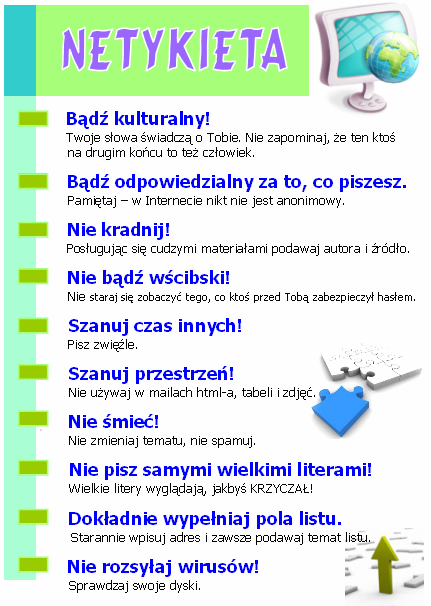 Dlaczego powinniśmy stosować zasady NETYKIETY?Żeby uniknąć zagrożeń wynikających z niewłaściwego korzystania z Internetu!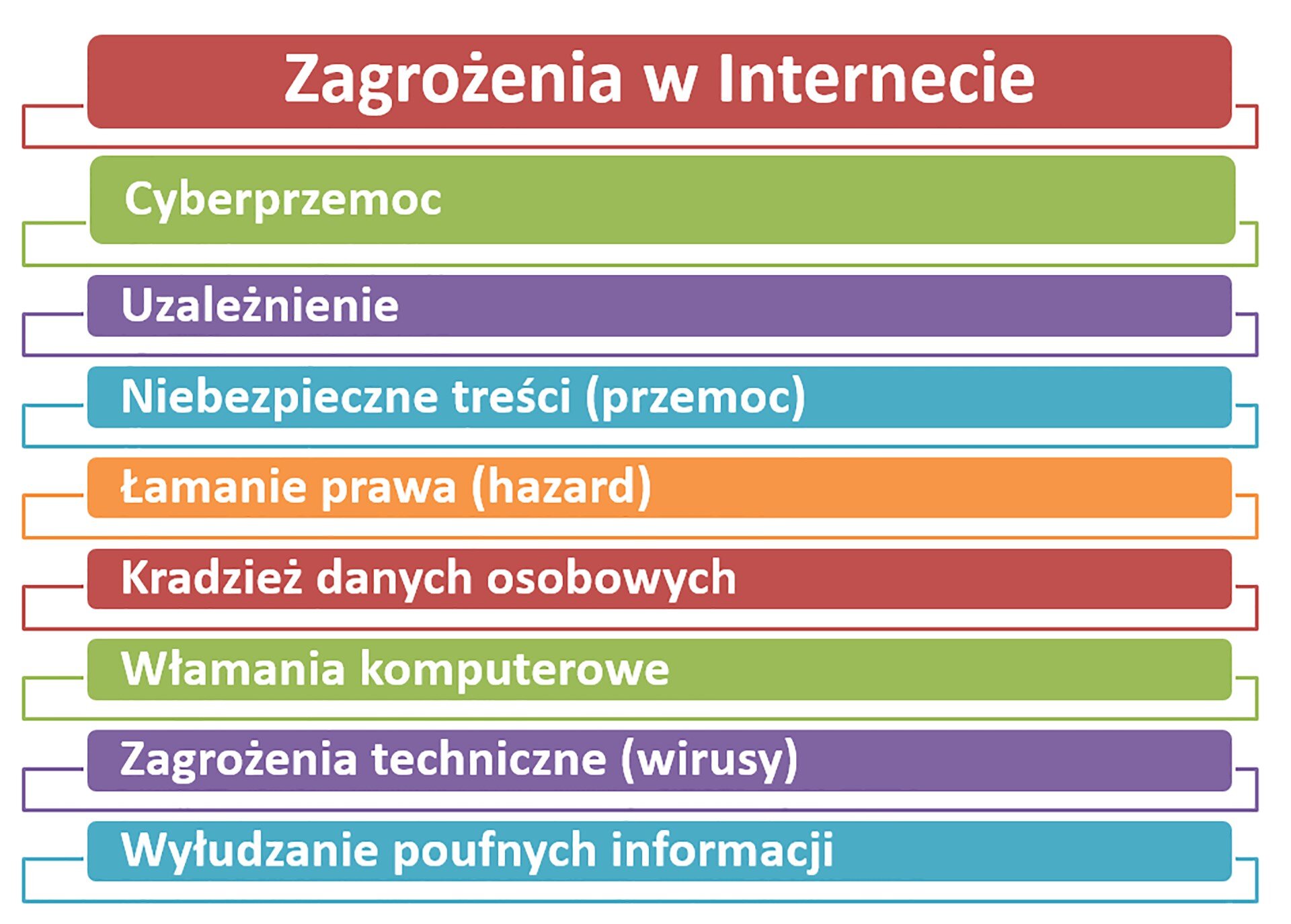 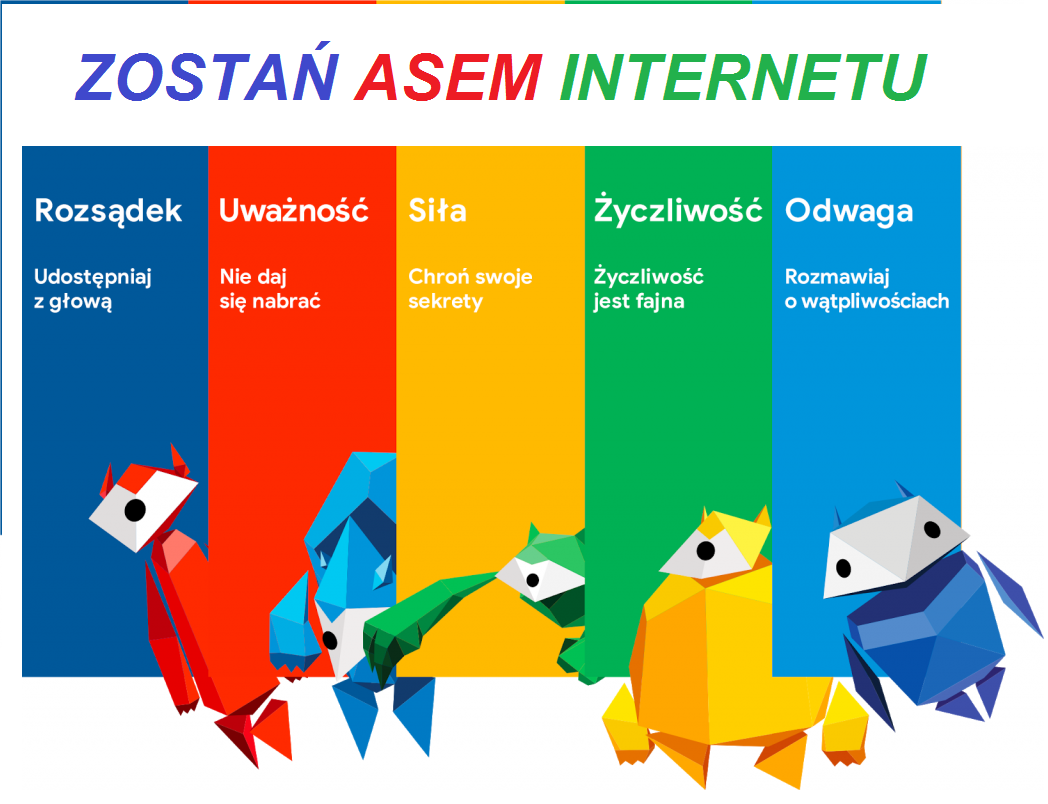 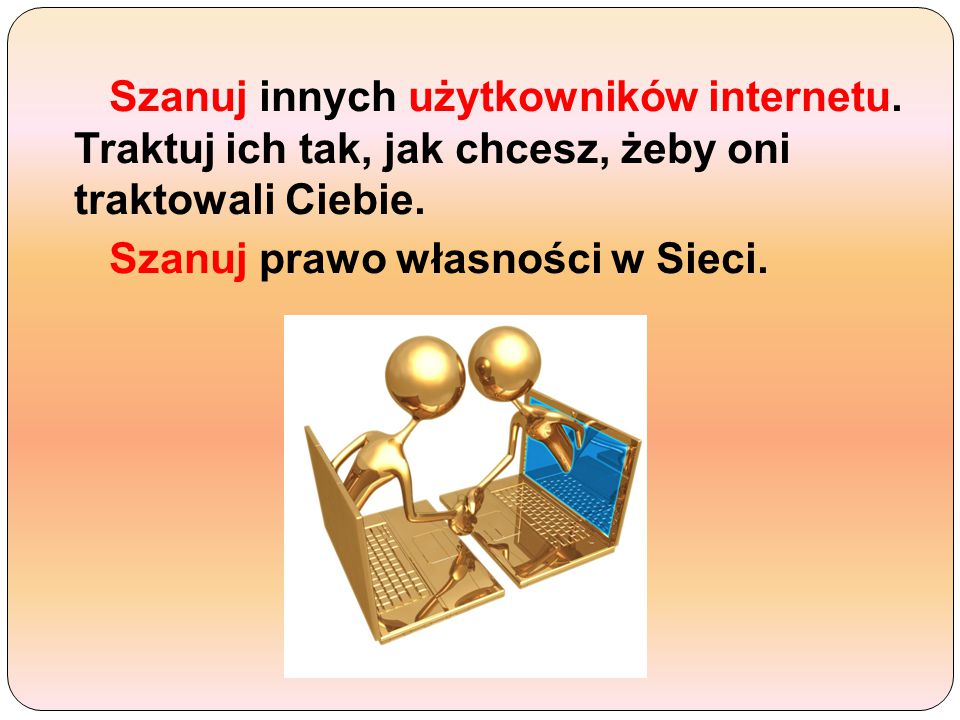 Mam nadzieję , że znasz i stosujesz te zasady!Pozdrawiam – c.Beata